Ur. broj:  26/19 -OKGFMostar, 16. 07. 2019.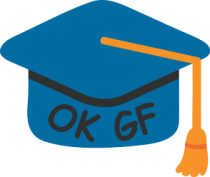 Izvješće o sastanku Predsjednice OKGF sa Upravom fakulteta i Voditeljicom provedbe Akcijskog plana Strategije SUM-aNazočni:	Dekanica : dr.sc. Maja PrskaloProdekanica za znanost: izv.prof. dr.sc. Amira GalićProdekan za nastavu: doc. dr.sc. Dragan ĆubelaPredsjednica OKGF: mr.sc. Tatjana Džeba, viši asistentVoditeljica provedbe Sveučilišnog Akcijskog plana za GF: Kristina Miletić, viši asistentDnevni red:	Praćenje provedbe aktivnosti GF po Akcijskom planu AZVO-a RH,  i Akcijskog plana provedbe Strategije Sveučilišta.Na sastanku su analizirane sve točke planiranih aktivnosti po Akcijskom planu AZVO-a RH,  i planiranih predloženih aktivnosti GF po Akcijskom planu provedbe Strategije Sveučilišta, dosadašnja provedba aktivnosti, praćenje aktivnosti koje su u tijeku  i analiza nadolazećih planiranih aktivnosti. Između ostalog stavio se naglasak na slijedeće aktivnosti : -na predstojećoj reakreditaciji SUM-a, -dostavi podataka Prorektorici Vesni Kazazić o kolegijima koji se mogu izvoditi na engleskom jeziku, suradnji s gospodarstvom i nastavne baze izlasku 17.broja e- Zbornika  ( na hrvatskom i engleskomj)studentskoj konferenciji Valja nama preko, -poticanju znanstveno istraživanja, -održavanju prezentacija u organizaciji Alumni kluba GF, -praćenje provedbe Naputka o diplomskim radovima, -objavljivanju u e-Zborniku, -poticanje na međunarodnu suradnju te korištenje stipendija za Erasmus razmjenu studenata (ove godine Francuska i Belgija), nastavnika i osoblja, -uvođenje linkova u Akcijske planove kao dokaza o izvršenim aktivnostima, učestvovanju na znanstvenim konferencijama, radionicama stranih jezika (engleski i kineski jezik) u organizaciji SUM-a, radionicama o e-učenju itd.			Predsjednica OKGF:____________________________mr.sc. Tatjana Džeba, dipl.ing.građ.